REFERENCESAdamu, A. A., Mohamad, B.,  and and Rahman,  N.A.A.  (2016).  Antecedents  of Internal Crisis Communication and its Consequences on Employee Performance, International Review of Management and Marketing, 6, 33–41.Afsar, B., and Badir, Y. F. (2016). Person–organization fit, perceived organizatio nal support, and organizational citizenship behavior: The role of job embeddedness. Journal of Human Resources in Hospitality & Tourism, 15(3), 252–278.Aggerholm, H. (2008). Organizational communication in times of downsizing: an explorative study among Danish corporations.  In Proceedings of the Conference on Corporate Communication. England.Ahmad, F., Kee, C. P., Mustaffa, N., Ibrahim, F., Mahmud, W. A. W., & Dafrizal, D. (2012). Information propagation and the forces of social media in Malaysia. Asian Social Science, 8(5), 71.Ahmad, M. F., Abdullah, Z. B., Tamam, E. B., & Bolong, J. B. (2013). Determina nt attributes of city brand personality that influence strategic  communicat io n. Canadian Social Science, 9(2), 40-47.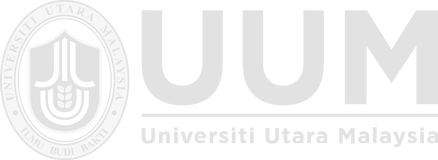 Allen, M. W. (1995). Communication concepts related to perceived organizatio nal support. Western Journal of Communication, 59(Fall), 326–346.Allen, M. W., and Caillouet, R. H. (1994). Legitimation endeavors: Impression management strategies used by an organization in crisis.Communications Monographs, 61(1), 44-62.Allen, N. J., and Meyer, J. P. (1990). The measurement and antecedents of affective, continuance and normative commitment to  the organization. Journal of Occupational Psychology, 63, 1–18.Alvintzi, P., and Eder, H. (2010). Crisis Management. New York: Nova Science Publishers.An, S. K., and Cheng, I. H. (2010).  Crisis  Communication  Research   in  Public Relations Journals: Tracking Research  Trends  Over Thirty  Years  Seon-Kyoung An and I-Huei Cheng In. In T. Coombs and S. J. Holladay (Eds.), Handbook for Crisis Communication (pp. 65–90). John Wiley and SonsAn, S. K., Gower, K. K., and Cho, S. H.  (2011).  Level  of crisis  responsibility  and crisis response strategies of the media. Journal of Communication Management, 15(1), 70–83.Anderson, J. C., and Gerbing, D. W. (1988). Structural  equation  modeling  in  practice: A review and recommended two-step approach. Psychological Bulletin, 103(3), 411–423.Asimakopoulou,	G.   (1999).   Is employee   performance	related   to  effective	crisismanagement ? A review of literature. Academia, 1–8.Asur, S., and Huberman, B. (2010, August). Predicting the future with social media. Published in Web Intelligence and Intelligent Agent Technology (WI-IAT), 2010 IEEE/WIC/ACM International Conference (Vol. 1), pp. 492-499.Avery, E. J., and Lariscy, R. W. (2010). FEMA and the rhetoric of redemption: New directions in crisis communication  models  for  government  agencies.  The Handbook of Crisis Communication. John Wiley and Sons. (320-334).Balle, N. (2008). Hearts at stake: A theoretical and practical look at communication in connection with mergers and acquisitions. Corporate Communications: An International Journal, 13(1), 56-67.Barrett, D. J.  (2002).  Change  communication:  using  strategic  employee communication to facilitate major change. Corporate Communications: An International Journal, 7(4), 219-231.Barton, L. (2001), Crisis in Organizations (2nd Ed.).   Cincinnati,OH:  College Divisions South-Western.Bass, B. M. (1999). Two decades of research and development in transformatio nal leadership. European Journal of Work and Organizational Psychology, 8(1), 9- 32.Bennis, W. G. (1959). Leadership theory and administrative behavior: The problem of authority. Administrative Science Quarterly, 4(3), 259-301.Benoit, W. L. (1995). Sears’ repair of its auto service  image:  Image  restoration discourse in the corporate sector. Communication Studies, 46(1-2), 89-105.Benoit, W. L. (1997). Image repair discourse and  crisis  communication.  Public Relations Review, 23(2), 177-186.Bertot,  J. C., Jaeger,  P. T., and  Grimes,  J. M. (2010). Using  ICTs to create  a culture of transparency: E-government and social media as openness and anti-corruptio n tools for societies. Government Information Quarterly, 27(3), 264-271.Biocca, F., Harms, C., and Burgoon, J. K. (2003). Toward a more robust theory and measure of social presence: Review and suggested criteria. Presence, 12(5), 456- 480.Bligh, M. C., Kohles, J. C., and Pillai, R. (2005). Crisis and charisma in the Califor nia recall election. Leadership, 1(3), 323-352.Bolden, R. (2004). What is leadership?. UK: Centre for Leadership Studies, Univers ity of Exeter.Bovey, W. H., and Hede, A. (2001). Resistance to organisational change: the role of defence mechanisms. Journal of Managerial Psychology, 16(7), 534-548.Bowen, S. A., and Heath, R. L. (2005). Issues management, systems, and rhetoric: Exploring the  distinction between ethical and legal guidelines at Enron. Journal of Public Affairs, 5(2), 84-98.Brief, A. P., and Aldag, R. J. (1975). Employee reactions to job characteristics:  A constructive replication. Journal of Applied Psychology, 60(2), 182-186.Brown, K., and Ki, E. J. (2013). Developing a Valid and Reliable Measure of Organizational Crisis Responsibility. Journalism and Mass Communication Quarterly, 90(2), 363–384.Brown, N. A., and Billings, A. C. (2013).  Sports  fans  as crisis  communicators  on social media websites. Public Relations Review, 39(1), 74-81.Brown, N. A., Brown, K. A., and Bil ings, A. C. (2013). ‘‘May No Act of Ours Bring Shame’’: Fan-Enacted Crisis Communication Surrounding the Penn State  Sex Abuse Scandal. Communication and Sport, 1-24.Burgess, T. (2001). Guide to the Design of Questionnaires.  A General Introduction to the Design of Questionnaires (May), 29.Burns, J. M. (1978). Leadership. New York: Harper and Row Publishers.Caesens, G., Marique, G., Hanin, D., and Stinglhamber, F. (2015). The Relations hip Between Perceived Organizational Support and Proactive Behaviour Directed Towards the Organization. European Journal of Work and Organizational Psychology, 643(September), 0–14.Caldiero, C., Taylor, M., and Ungureanu, L. (2010). Organizational and media use of technology during fraud crises. In. In T. Coombs and S. J. Holladay (Eds.), Handbook for Crisis Communication (pp. 396-409). John Wiley and Sons.Cameron, G. T.,  Pang, A., and Jin, Y. (2007). Contingency theory:  Strategic management of conflict in public relations. In Hansen-Horn, T.L. and Neff, B.D. (Eds), Public Relations: From Theory to Practice (pp. 134-157). New York: Pearson.Canel, M. J., and Sanders, K. (2010). Crisis Communication and Terrorist Attacks: Framing a Response to the 2004 Madrid  Bombings  and 2005 London Bombings. In T. Coombs and S. J. Holladay (Eds.), Handbook for Crisis Communication. (pp. 449-466). John Wiley and Sons.Cassinger, C. (2015). Rotation curation on Instagram: a cultural practice  perspective on participation. Strategic Communication, Social Media and Democracy: The Challenge of the Digital Naturals.Cheng, S. S. (2013). Crisis communication failure: A case study of typhoon Morakot.Asian Social Science, 9(3), 18-32.Churchill Jr, G. A. (1979). A paradigm for developing better measures of marketing constructs. Journal of Marketing Research, 16(1), 64–73.Cigularov, K. P., Chen, P. Y., and Rosecrance, J. (2010). The effects of error management climate and safety communication on safety: A multi- level study. Accident Analysis and Prevention, 42(5), 1498–1506.Claeys, A. S., Cauberghe,  V.,  and  Vyncke,  P. (2010). Restoring  reputations  in  times of crisis: An experimental study of the Situational Crisis Communication  Theory and the moderating effects of locus of control. Public Relations Review, 36(3), 256–262.Cohen, A. (2007). Commitment before and  after:  An  evaluation  and reconceptualization of organizational commitment. Human Resource Management Review, 17(3), 336–354.Cohen, L., Manion, L., and Morrison, (2005). Research  Methods in Education. (5th Ed.) London and New York: Falmer.Coombs, W. T.  (1995). Choosing  the  right words the  development  of guidelines  for the selection of the “appropriate” crisis-response strategies. Management Communication Quarterly, 8(4), 447-476.Coombs, W. T. (1999a). Information and compassion in  crisis  responses:  A test  of  their effects. Journal of Public Relations Research, 11(2), 125-142.Coombs, W. T. (1999b), Ongoing Crisis Communication: Planning, Managing, and Responding. Thousand Oaks ; London : Sage Publications.Coombs, W. T. (2004). Impact of past crises on current crisis communication insights from Situational Crisis Communication Theory. Journal of Business Communication, 41(3), 265-289.Coombs, W. T. (2006). The protective powers of crisis response strategies: Managing reputational assets during a crisis. Journal of Promotion Management, 12(3-4), 241-260.Coombs, W. T. (2007a). Attribution theory as a guide for post-crisis communica t ion research. Public Relations Review, 33(2), 135-139.Coombs, W. T. (2007b). Crisis management and communications. Institute for Public Relations, 4(5), 6.Coombs, W. T. (2007). Protecting organization reputations during a crisis: The development and application of situational  crisis  communication  theory. Corporate Reputation Review, 10(3), 163-176.Coombs, W. T. (2009). Conceptualizing Crisis Communication. In R. L.Heath and H.D. O’Hair (Eds.), Handbook of Risk and Crisis Communication. New York: Routledge.Coombs, W. T. (2014). Ongoing crisis communication: Planning, managing, and responding. Sage Publications.Coombs, W. T., and Holladay, S. J. (1996).  Communication  and  attributions  in  a  crisis: An experimental study in  crisis  communication.  Journal  of  Public Relations Research, 8(4), 279-295.Coombs, W. T., and Holladay, S. J. (2002). Helping crisis managers protect reputational assets initial tests of the Situational Crisis Communication Theory. Management Communication Quarterly, 16(2), 165-186.Coombs, W. T., and Holladay, S. J. (2010a). Examining the Effects of Mutability and Framing on Perceptions of Human Error and Technical Error Crises: Implicat ions for Situational Crisis Communication Theory. In T. Coombs and S. J. Holladay (Eds.), Handbook for Crisis Communication (pp. 181–204). John Wiley  and Sons.Coombs, W. T., and Holladay, S. J. (2009). Does What They See Affect How They React : Exploring the Effects of Victim and Neutral Photographs on Reactions to Crisis Events. In International Public Relations Research Conference (120-131)Coombs, W. T. (2010a). Parameters for crisis communication. The Handbook of Crisis Communication, 17-53.Coombs, W. T. (2010b). Crisis Communication and Its Allied  Fields.  In T.  Coombs  and S. J. Holladay (Eds.), Handbook for Crisis Communication (pp. 55–64). John Wiley and Sons.Coombs, W. T. (2010c). Pursuing Evidence-Based Crisis Communication.  In  T. Coombs and S. J. Holladay (Eds.), Handbook for Crisis Communication (pp. 719–725). John Wiley and Sons.Craig, C. S., and Douglas, S. P. (2001). International Marketing Review  Emerald Article: Conducting international marketing research in the twenty-first century. International Marketing Review, 18(1), 80–90.Crandall, W. R., Parnell, J. A., and Spillan,  J. E. (2014).  Crisis Management: Leading in the New Strategy Landscape. Thousand Oaks, United States: SAGE Publications, Incorporated.Creswell, J. (2009). Research design: Qualitative, quantitative, and mixed methods approaches. SAGE Publications, Incorporated.Creswell, J. W. (2012). Educational research: Planning, conducting, and evaluating quantitative and qualitative research. Educational Research (Vol. 4).Dalton, D. R., Daily, C. M., Johnson, J. L., and Ellstrand, A. E. (1999). Number of directors and financial performance: A meta-analysis. Academy of Management Journal, 42(6), 674-686.Danila, R.-S., and Więckowska, N. J. (2012). Being social when crisis knocks, (June), 99. Retrieved from http://urn.kb.se/resolve?urn=urn:nbn:se:hj:diva- 18403Davis, K. M., and Gardner, W. L. (2012). Charisma under crisis revisited: Presidentia l leadership, perceived leader effectiveness, and contextual influences. The Leadership Quarterly, 23(5), 918-933.Davis, S. J., and Henrekson, M. (2006). Economic performance and work activity in Sweden after the crisis of the early 1990s (No. w12768). National Bureau of Economic Research.DeVellis, R. F. (1991). Scale Development: Theory and Applications 3rd Edition.SAGE Publication Ltd.Diers, A. R.,  and Donohue, J. (2013). Synchronizing crisis responses  after a transgression: An analysis of BP's enacted crisis response  to  the  Deepwater Horizon crisis in 2010. Journal of Communication Management, 17(3), 252-269.Donnelly, D. P., Quirin, J. J., and O'Bryan, D. (2003). Auditor acceptance  of dysfunctional audit behavior: An explanatory model using auditors' personal characteristics. Behavioral Research in Accounting, 15(1), 87-110.DuFrene, D. D., and Lehman, C. M. (2014). Navigating Change Employee Communication in Times of Instability. Business  and  Professional Communication Quarterly, 77(4), 443–452.Ean, L. C. (2010). Face-to-face versus computer-mediated communication: Exploring employees’ preference of effective employee  communication  channel. International Journal for the Advancement of Science and Arts, 1(2), 38-47.Eder, P., and Eisenberger, R. (2007). Perceived Organizatio nal Support: Reducing the Negative Influence of Coworker Withdrawal Behavior. Journal of Management, 34(1), 55–68.Effing, R., van Hillegersberg, J., and Huibers, T. (2011). Social media and political participation: are Facebook, Twitter and YouTube democratizing our political systems?. In Tambouris, E., Macintosh, A. and de Bruijn, H. (Eds), Electronic Participation (pp. 25-35). Berlin: Springer Berlin Heidelberg.Eisenberger, R. and Huntington, R. (1986). Perceived Organizational Support.Journal of Applied Psychology.Eisenberger, R., Armeli, S., Rexwinkel, B., Lynch, P. D., & Rhoades, L. (2001). Reciprocation of perceived organizational support. Journal  of  applied psychology, 86(1), 42.El iot, G. D. (2010). How Do Past Crises Affect Publics’ Perceptions of Current Events? An Experiment Testing Corporate Reputation During an Adverse Event.In T. Coombs and S. J. Holladay (Eds.), Handbook for Crisis Communication(pp. 205–220). John Wiley and Sons.Ellison, N. B., Steinfield, C., and Lampe, C. (2007).  The  benefits  of  Facebook “friends:” Social capital and college students’ use of online social network sites. Journal of Computer‐Mediated Communication, 12(4), 1143-1168.Elving, W. J. (2005). The role of communication in organisational change. Corporate Communications: An International Journal, 10(2), 129-138.Engelen, A., Gupta, V., Strenger, L., and Brettel,  M.  (2015).  Entrepreneurial orientation, firm performance, and the moderating role of transformatio nal leadership behaviors. Journal of Management, 41(4), 1069-1097.Falkheimer, J. (2014). Crisis communication and terrorism: The Norway attacks on 22 July 2011. Corporate Communications: An International Journal, 19(1), 52-63.Falkheimer, J., and Heide, M. (2010). Crisis communicators in change: From plans to improvisations. In T. Coombs and S. J. Holladay (Eds.), Handbook of Crisis Communication, 511-526. John Wiley and Sons.Falola, T., and Heaton, M. M. (2008). A history of Nigeria. UK: Cambridge Univers ity Press.Farmer, B., and Tvedt, L. (2005). Top Management Communication During Crises: Guidelines and a Perfect Example of a Crisis Leader. Public Relations Quarterly, 50(2), 27.Fatima, M., Shafique, M., Qadeer, F., and Ahmad, R. (2015). HR Practices  and Employee Performance Relationship in Higher Education: Mediating Role of Job Embeddedness, Perceived Organizational Support and Trust. Pakistan Journal of Statistics and Operation Research, 11(3), 421-439.Fearn-Banks, K. (1996). Crisis communication theory and  ten businesses hit by news for making crises. In G. Amin and S. Fullerton (Eds.), Global business trends: Contemporary readings (pp. 847-851). Academy of Business AdministrationFearn-Banks, K. (2002). Crisis Communication. A Casebook Approach. London: Lawrence Erlbaum Associates.Fearn-Banks, K. (2011). Crisis communications: A case studies approach. New York- London: Routledge.Fediuk, T. A., Coombs, W. T., and Botero, I. C. (2010b). Exploring crisis  from  a receiver perspective: Understanding stakeholder reactions during crisis events. InT. Coombs and S. J. Holladay (Eds.) The handbook of Crisis Communication, 635-656. John Wiley and Sons.Fediuk, T. A., Pace, K. M., and Botero, I. C. (2010a). Crisis Response Effectiveness: Methodological Considerations for Advancement in Empirical Investigation intoResponse Impact. In T. Coombs and S. J. Holladay (Eds.), Handbook for Crisis Communication (pp.221 –242). John Wiley and Sons.Field, A. (2009). Discovering statistics using SPSS. Sage publications.Fink, S. (1986). Crisis management: Planning for the inevitable. New York: American Management Association.Fink, S. L., Beak, J., and Taddeo, K. (1971). Organizational crisis and change. The Journal of Applied Behavioral Science, 7(1), 15-37.Foote, L. M. (2012). Honing  Crisis  Communication  Skills:  Using  Interactive  Media and Student-Centered Learning to  Develop Agile  Leaders.  Journal  of Management Education, 37(1), 79-114.Francesco, A. M., and Chen, Z. X. (2004). Collectivism in Action  Its  Moderating Effects on the Relationship between Organizational Commitment and Employee Performance in China. Group and Organization Management, 29(4), 425-441.Frandsen, F. and Johansen,  W. (2004), Hvor  godt  forberedte  er de? En  undersøgelse af danske virksomheders og myndigheders kriseberedskab anno 2003, ASB Centre for Corporate Communication, AarhusFrandsen, F., and Johansen, W. (2007). The Apology of a Sports Icon: Crisis Communication and Apologetic Ethics. Hermes, 38(38), 85–104.Frandsen, F., and Johansen, W. (2011). The study of internal crisis communicat ion: Towards an integrative  framework. Corporate Communications: An International Journal, 16(4), 347-361.Frandsen, F., Johansen, W. (2010). Crisis Communication, Complexity,  and  the Cartoon Affair: A Case Study. In T. Coombs and S. J. Holladay (Eds.), Handbook for Crisis Communication (pp. 424–448). John Wiley and Sons.Frank, A., & Brownell, J. (1989). Organizational Communication and Behaviour: Communicating to  Improve Performance (Orlando, FL: Holt, Rinehart  and Winston). Freeman, E., Liedtka, J.(1997),“Stakeholder  capitalism and the value chain”, European Management Journal, 15(3), 286-296.Fuchs, C., and Diamantopoulos, A. (2009). Using single- item measures for construct measurement in management research: Conceptual issues and  applicatio n guidelines. Die Betriebswirtschaft, 69(2), 195–211.Ghosh, S. K. (2016). Linking Perceived Organizational  Support to Organizatio nal Identification : Role of Organization Based Self-Esteem, 12(2), 225–244.Gilpin, D. R., and Murphy, P. J. (2008). Crisis management in a complex world. New York: Oxford University Press.Gorondutse,	A. H. (2014). Effect of business social responsibility (BSR) onperformance of SMEs in Nigeria. (PhD), Universiti Utara Malaysia.Greenwood, R., and Hinings, C. R. (1996). Understanding radical  organizatio nal change: Bringing together the old and the new institutionalism.  Academy of Management Review, 21(4), 1022-1054.Griffin, M., Babin, B. J., and Darden, W. R. (1992). Consumer assessments of responsibility for product-related injuries: The  impact  of regulations,  warnings,  and promotional policies. Advances in Consumer Research,19(1), 870-878.Grunig, L. A. (1992). Excellence in public relations and communication management.London and New York: Routledge.Grunig, L., Grunig, J., and Dozier, D. (2002). Excellent organisations and effective organisations: A study of communication management in three countries. Mahwah, NJ: Lawrence Erlbaum Associates.Haigh, M. M., and Brubaker, P. (2010). Examining how image restoration strategy impacts perceptions of corporate social responsibility, organization-pub l ic relationships, and source credibility. Corporate Communications:  An International Journal, 15(4), 453-468.Haigh, M. M., and Dardis, F. (2012). The impact of apology on organization–pub l ic relationships and perceptions of corporate social responsibility.Public  Relations Journal, 6(1), 1-16.Hair, J. F., Anderson, R. E., Babin, B. J., & Black, W. C. (2010). Multivariate data analysis: A global perspective (Vol. 7). Upper Saddle River, NJ: Pearson.Hale, J. E., Dulek, R. E., and Hale, D. P. (2005). Crisis Response Communica t ion Challenges Building Theory From Qualitative Data.  Journal of Business Communication, 42(2), 112-134.Hearit, K. M. (1994). Apologies and public relations crises at Chrysler, Toshiba, and Volvo. Public Relations Review, 20(2), 113-125.Hearit, K. M. (2006). Crisis management by apology: Corporate response to allegations of wrongdoing. New Jersey: Lawrence Erlbaum Associates.Heath, R. L. (2010). Crisis Communication: Defining the Beast and De-marginali zing Key Publics. In T. Coombs and S. J. Holladay (Eds.), Handbook for Crisis Communication (pp. 1–13). John Wiley and Sons.Heath, R. L.,  and O’Hair, H. D. (2009). The significance of crisis and risk communication. Handbook of risk and Crisis Communication, 5-30.Heide,  M., and	Simonsson, C. (2013). Developing internal crisis communicat io n.Corporate Communications: An International Journal, 19(2), 128–146.Heide,    M.   (2015). Social   intranets	and   internal	communication:	Dreaming	ofdemocracy   in   organisations.	Strategic	Communication,	Social Media and Democracy: The Challenge of the Digital Naturals, 45-53.Heide, M., and Simonsson, C. (2015). Struggling  with  internal  crisis  communicat ion: A balancing act between paradoxical tensions. Public Relations Inquiry, 4(2), 223-255.Herold, D. M., Fedor, D. B., Caldwell, S., and Liu, Y. (2008). The effects of transformational  and change  leadership  on employees’   commitment  to a change: a multilevel study. The Journal of Applied Psychology, 93(2), 346–57.Hiede, M. (2013). Handbuch Krisenmanagement. U.S.: Springer Fachmedien Wiesbaden.Higbee,    A.   G.   (1992).   Shortening  the   crisis	lifecycle:	seven rules to  live by.Occupational Hazards, 54(10), 137.Greenwood, R., & Hinings, C. R. (1996). Understanding radical organizational change: Bringing together the old and the new institutionalism. Academy of management review, 21(4), 1022-1054.Hinkin, T. . R., Tracey, J. . B., and Enz, C. A. (1997). Scale construction: Developing reliable and valid measurement instruments. Journal of Hospitality and Tourism Research, 21(1), 100–120.Hinkin, T. R. (1995). A Review of Scale Development Practices in the Study of Organizations. Journal of Management, 21(5), 967–988.Hinkin, T. R. (1998). A brief tutorial on the development of measures for use in survey questionnaires. Organizational Research Methods, 1(1), 104–121.Hofstede, G. (1980). Motivation, leadership, and organization: do American theories apply abroad?. Organizational Dynamics, 9(1), 42-63.Hogan, R., Curphy, G. J., and Hogan, J. (1994). What we know about leadership : Effectiveness and personality. American Psychologist, 49(6), 493.Holladay, S. J. (2010). Are They Practicing What We Are Preaching? An Investiga t ion of Crisis Communication Strategies in the  Media  Coverage  of  Chemical Accidents. In T. Coombs and S. J. Holladay (Eds.),  Handbook for Crisis Communication (pp. 160–180). John Wiley and Sons.Horsley, J. S., and Barker, R. T. (2002). Toward a Synthesis Model for Crisis Communication in the Public Sector An Initial Investigation. Journal of Business and Technical Communication, 16(4), 406-440.Horsley, S. (2010). Crisis-adaptive public information:  A  model  for  reliability  in chaos. In. In T. Coombs and S. J. Holladay (Eds.),  Handbook for Crisis Communication (pp. 550–567). John Wiley and SonsHughes, R. L., Ginnett,  R.  C., and  Curphy,  G. J. (2006). Leadership: enhancing  the les sons of experience. New York: Richard D. Irwin, IncHu, L., and Bentler, P. M. (1999). Cutoff criteria for  fit  indexes  in  covariance structure analysis: Conventional criteria versus new alternativAes. Structural Equation Modeling: A Multidisciplinary Journal, 6(1), 1–55.Hu, L. T., and Bentler, P. M. (1998). Fit indices in covariance structure modeling: Sensitivity to underparameterized model misspecification. Psychological Methods, 3(4), 424–453.Hwang, S., and Cameron, G. T. (2008). Public’s expectation about an organizatio n's stance in crisis communication based on perceived leadership and  perceived  severity of threats. Public Relations Review, 34(1), 70–73.Hwang, S., and Cameron, G. T. (2009). The estimation of a corporate crisis communication. Public Relations Review, 35(2), 136-138.Ice, R. (1991). Corporate Publics and Rhetorical Strategies The Case  of  Union Carbide's Bhopal Crisis. Management Communication Quarterly,4(3), 341-362.Jamal, J., and Abu Bakar, H. (2015). The Mediating Role of Charismatic Leadership Communication in a Crisis: A Malaysian Example. International Journal of Business Communication, 1-25James, E. H., and Wooten,  L. P. (2006). Diversity crises: How firms manage discrimination lawsuits. Academy of Management Journal, 49(6), 1103-1118.Janis, I. L. (1982). Groupthink: Psychological studies of policy decisions and fiascoes(2nd Ed.). Boston: Houghton Mifflin.Jaques, T. (2007). Issue management  and  crisis  management:  An  integrated,  non- linear, relational construct. Public Relations Review, 33(2), 147-157.Jaques, T. (2012). Crisis leadership: A view from the executive suite. Journal of Public Affairs, 12(4), 366–372.Jenkins-Guarnieri, M. A., Wright, S. L., and Johnson, B. (2012). Development and Validation of a Social Media Use Integration Scale. Psychology of Popular Media Culture, 2(1), 38–50.Jin, Y., Liu, B. F., and Austin, L. L. (2011). Examining the role of social  media  in effective crisis management: The effects of crisis origin, information form, and source on publics’ crisis responses. Communication Research, 41(1), 74–94.Johansen, W., Aggerholm, H. K., and Frandsen, F. (2012). Entering new territory: A study of internal crisis management and crisis communication in organizatio ns. Public Relations Review, 38(2), 270–279.Kádárová,   J.,  Kádár,  G.,  and	Vida,   M.  (2009).  Analysis	of risk manageme ntimplementation degree in companies. Intercathedra, 25, 49-52.Kanter, R. M. (1983). The change masters: Binnovation and entrepreneturship in the American corporation. New York: Touchstone Book.Kaplan, A. M., and Haenlein,  M. (2010). Users  of the  world,  unite!  The  challenges and opportunities of Social Media. Business Horizons, 53(1), 59-68.Kapucu, N., and Van Wart, M. (2008). Making Matters Worse: An Anatomy of Leadership Failures in Managing Catastrophic  Events.  Administration  and Society, 40(7), 711–740.Kent, M. L. (2010). What is a public  relations  “crisis”?  Refocusing  crisis  research.  In. In T. Coombs and S. J. Holladay (Eds.), Handbook for Crisis Communication  (pp. 705–712). John Wiley and SonsKi, E.-J., and Brown, K. a. (2013). The Effects of Crisis Response Strategies on Relationship Quality Outcomes. Journal of Business Communication, 50(4), 403–420.Kim, J., Kim, H. J., and Cameron, G. T. (2009). Making nice may not matter: The interplay of crisis type, response type and crisis issue on perceived organizatio nal responsibility. Public Relations Review, 35(1), 86–88.Kim, S. (2014). The role of prior expectancies and relational satisfaction in crisis.Journalism & Mass Communication Quarterly, 91(1), 139–158.Kim, Y. (2015). Toward an Ethical Model of Effective Crisis Communicat io n.Business and Society Review, 120(1), 57–81.Korn, C., and Einwiller, S. (2013). Media coverage about organisations in critical situations: Analysing the impact on employees. Corporate Communications: An International Journal, 18(4), 451-468.Kothari, C. R. (2004). Research methodology: Methods and techniques. New Delhi: New Age International.Kotter, J. P. (1995). Leading change: Why  transformation  efforts  fail.  Harvard Business Review, 73(2), 59-67.Kukule, I. (2013). Internal communication crisis and its impact on organizatio n’s performance. Caucasian Economic Traingle, 2(1).Larkin, J., and Regester, M. (2005). Risk Issues and Crisis  Management:  A Casebook  of Best Practice, 1–227.Lee, B. K. (2004). Audience-Oriented Approach  to Crisis  Communication::  A Study of Hong Kong Consumers’ Evaluation of an Organizational  Crisis. Communication Research, 31(5), 600–618.Lee, J., Kim, S., and Wertz, E. K. (2014). How Spokesperson Rank  and  Selected Media Channels Impact Perceptions in Crisis Communication. Public Relations Journal, 8(2), 2.Lerbinger, O. (1997). The Crisis Manager: Facing Risk and Responsibilit y.Communication Research Trends, 17, 30-30.Littlefield, R., Rowan, K., Veil, S. R., Kisselburgh, L., Beauchamp, K., Vidoloff, K.,... and Wang, Q. (2012). “We tel people. It’s up to them to be prepared.” Public relations practices of local emergency managers ‘. The Handbook of Crisis Communication, 245-260. John Wiley and Sons.Lockwood, N. R., (2005). Crisis Management in Today’s Business Environment. U.S.: SHRM Research.Lukaszewski, J. E. (1997). Establishing individual and corporate crisis communica t ion standards: The principles and protocols. Public Relations Quarterly, 42(3), 7-14.Mackenzie, S. B., Podskoff, P. M., and Podsakoff, N. P. (2011). Construct measurement and validation procedures  in MIS and  behavioral  research: Integrating new and existing techniques. MIS Quarterly, 35(2), 293–334.Madera, J. M., and Smith, D. B. (2009). The effects of leader negative emotions on evaluations of leadership in a crisis situation: The role of anger and sadness. The Leadership Quarterly, 20(2), 103-114.Mahoney, T. A. (1963). Development of managerial performance: A research approach. Cincinnati: South-western Publishing Company.Maitlis, S., and Sonenshein, S. (2010). Sensemaking  in  crisis  and change:  Inspiratio n and insights from Weick (1988). Journal of Management Studies, 47(3), 551-580.Marcus, A. A., and Goodman,  R. S. (1991). Victims  and shareholders:  The  dilemmas of presenting corporate policy during a crisis. Academy of Management Journal, 34(2), 281-305.Maresh, M. and Wil iams, D. E. (2010), “Oil industry crisis communication”, In. In T. Coombs and S. J. Holladay (Eds.), Handbook for Crisis Communication (pp. 283–300). John Wiley and SonsMarra, F. J. (1999). Crisis communication plans: Poor predictors of excellent crisis  public relations. Public Relations Review, 24(4), 461-474.Massey, J. E. (2001). Managing organizational legitimacy: Communication  strategies for organizations in crisis. Journal of Business Communication, 38(2), 153-182.Mazzei, A., and Ravazzani, S. (2015). Internal Crisis Communication  Strategies  to Protect Trust Relationships: A Study of Italian Companies.  International Journal of Business Communication, 52(3), 319–337.Mazzei, A. (2010). Promoting active communication behaviours through interna l communication. Corporate Communications: An International Journal, 15(3), 221-234.Mazzei, A., and Ravazzani, S. (2011). Manager-employee communication  during  a crisis: the missing link. Corporate Communications: An International Journal, 16(3), 243-254.Mazzei,  A., and  Ravazzani,  S. (2013). Responsible  Communication  with  Employees to Mitigate the Negative Effects of Crises: A Study of Italian Companies. In 18th International Conference on Corporate and Marketing Communication: Responsible Communication (pp. 2-11).Mazzei, A., Kim, J. N., and Dell'Oro, C. (2012). Strategic value of  employee relationships and communica Alvintzi, P., and Eder,  H. (2010). Crisis Management. New York: Nova Science Publishers tive actions: Overcoming corporate crisis with quality internal communication. International Journal of Strategic Communication, 6(1), 31-44.McAuley, E., Duncan, T. E., and Russell, D. W. (1992). Measuring causal attributio ns: The revised causal dimension scale (CDSII). Personality and Social Psychology Bulletin, 18(5), 566-573.McDonald, L. M., Sparks, B., and Glendon, a. I. (2010). Stakeholder reactions to company crisis communication and causes. Public Relations Review, 36(3), 263– 271.Meindl, J. R., and Ehrlich,  S. B. (1987). The  romance  of leadership  and the evaluatio n of organizational performance. Academy of Management Journal, 30(1), 91-109.Merkelsen, H., Möllerström, V., & von Platen, S. (2015). The role of communica t ion professionals in the digital age-old  paradoxes, new distinctions?. Strategic communication, social media and democracy: The challenge of the digital naturals, 13-24.Merton, R. K. (1969). The social nature of leadership. The American Journal of Nursing, 69(12), 2614-2618.Meyer, J. P., Becker, T. E., and Van Dick, R. (2006). Social identities and commitments at work; toward an integrative model. Journal of Organizational Behavior, 27(5), 665–683.Meyer, J. P., and Herscovitch, L. (2001). Commitment in the workplace: Toward a general model. Human Resource Management Review, 11(3), 299–326.Miller, E. J., and Irvine, M. R. (1996). U.S. Patent No. 5,558,256. Washington, DC:U.S. Patent and Trademark Office.Mitroff, I. I. (1986). Teaching corporate America to think about crisis prevention.Journal of Business Strategy, 6(4), 40-47.Mitroff,	I.   I.   (1994). Crisis   management	and  environmentalism:	A natural fit.California Management Review, 36(2), 101.Mitroff, I. I. (2005). Why some companies emerge stronger and better from a crisis: 7 essential lessons for surviving disaster, AMACOM Divison American Management Association, 27(8), 2-8.Mitroff, I. I., and Anagnos, G. (2001). Managing Crisis Before Happen. New York: American Management Association.Mitroff, I. I., Pearson, C., and Pauchant, T. C. (1992). Crisis management and strategic management: similarities, differences and challenges. Advances in Strategic Management, 8(2), 235-260.Mohamad, B. (2013). The structural relationships between corporate culture, ICT diffusion innovation, corporate leadership, corporate communication management (CCM) activities and organisational performance. (PhD), Brunel University, Brunel Business School.Mowday, R. T., Steers, R. M., and Porter, L. W. (1979). The measurement of organizational commitment. Journal of Vocational Behavior, 14(2), 224–247.Muse, L. a, and Stamper, C. L. (2007). Perceived organizational  support:  Evidence  for a mediated associadon with work performance. Journal of Managerial Issues, 19(4), 517–535.Myer, R. a., Conte, C., and Peterson, S. E. (2007). Human impact issues for crisis management in organizations. Disaster Prevention and Management, 16(5), 761– 770.Myer, R. A., Williams, R. C., Ottens, A. J., and Schmidt, A. E. (1992).  Crisis  assessment: A three-dimensional model for triage. Journal of Mental Health Counseling, 14(2), 137-148.Naaman, M., Boase, J., and Lai, C. H. (2010, February).  Is  it  really  about  me?: message content in social awareness streams. In Proceedings of the 2010 ACM conference on Computer supported cooperative work (pp. 189-192).Nikolaev, A. G. (2010). Thirty common basic elements of crisis management plans: Guidelines for handling the acute stage of “hard” emergencies  at the  tactical  level. In T. Coombs and S. J. Holladay (Eds.), Handbook for Crisis Communication  (pp. 261–281). John Wiley and SonsHadley, C. N., Pittinsky, T. L., Sommer, S. A., and Zhu, W. (2011). Measuring the efficacy of leaders to assess information and make decisions in a crisis: The C- LEAD scale. The Leadership Quarterly, 22(4), 633-648.Northouse, P. G. (2014). Introduction to leadership: Concepts and practice. U.S.: Sage Publications.Obadote, D. J. (2009, June). Energy crisis in Nigeria: technical issues and solutions .In Power sector conference, Abuja, Nigeria.Okafor, E. E. (2008). Development crisis of power supply  and  implications  for  industrial sector in Nigeria. Journal of Tribes and Tribals, 6(2), 83-92.Olawale, S. (2014). Crisis Management Strategy and its Effects on Organizatio nal Performance of Multinational Corporations in Nigeria: Empirical Evidence from Promassidor Ltd. European Journal of Business and Management, 6(23), 79-86.Olsson, E. K. (2014). Crisis Communication in Public Organisations: Dimensions  of Crisis Communication Revisited. Journal of Contingencies and Crisis Management, 22(2), 113-125.Olukoju, A. (2004). ‘Never Expect Power Always’: Electricity consumers' response to monopoly, corruption and inefficient services  in  Nigeria.  African  Affairs, 103(410), 51-71.Palenchar, M. J., and Heath, R. L. (2007). Strategic risk communication:  Adding  value to society. Public Relations Review, 33(2), 120-129.Pallant, J. (2011). SPSS Survival Manual 4th edition: A step by step guide to data analysis using SPSS: Maidenhead, Berkshire. Open University Press.Pang, A., Cameron, G., and Jin, Y. (2007). Integrated crisis mapping: Toward a publics-based,  emotion-driven  conceptualization  in  crisis  communicat io n. Sphera Publica, 7, 81–96.Paul, T. W., and Turner, A. J. (1976). Evaluating the crisis service  of a communit y mental health center. American Journal of Community Psychology, 4(3), 303- 308.Pearson, C. M., and Clair, J. A. (1998). Reframing crisis management. Academy of Management Review, 23(1), 59-76.Penrose, J. M. (2000). The role of perception in crisis planning. Public  Relations Review, 26(2), 155-171.Perryer, C., Jordan, C., Firns, I. and Travaglione, A. 2010. Predicting turnover intentions: The interactive effects of organizational commitment and perceived organizational support. Management Research Review. 33(9), 911-923.Piderit, S. K. (2000). Rethinking resistance and recognizing ambivalence: A multidimensional view of attitudes toward an organizational change. Academy of Management Review, 25(4), 783-794.Putnam, R. D. (1993). The prosperous community: social capital and public life. The American Prospect, (13).35-42Rainie, L. (2010). Internet, broadband, and cell phone statistics. Pew Internet andAmerican Life Project, 5.Rausch, A. (2012). Errors, emotions, and learning in the workplace - Findings  from  a diary study within VET. Learning from Errors at School and at Work, 111–126.Reynolds, B.,  and W. Seeger,  M. W. (2005). Crisis  and  emergency  risk communication   as   an   integrative  model. Journal  of  Health Communication, 10(1), 43-55.Rhoades, L., Eisenberger, R., and Armeli, S. (2001). Affective commitment to the organization. Journal of Applied Psychology, 86(5), 825-836.Rhoades, L., and Eisenberger, R. (2002). Perceived  organizational  support:  A review of the literature. Journal of Applied Psychology, 87(4), 698–714.Romzek, B. S. (1989). Personal Consequences of Employee Commitment, The Academy of Management Journal, 32(3), 649–661.Romzek, B. S. (1990). Employee Investment and Commitment: The Ties That Bind.Public Administration Review, 50(May 1990), 374–382.Robson, C. (2002). Real world research: A resource for social scientists and practitioner-researchers (2nd Ed.). Oxford: Blackwell.Ross, C., Orr, E. S., Sisic, M., Arseneault, J. M., Simmering, M. G., and Orr, R. R. (2009). Personality and motivations associated with Facebook use. Computers in Human Behavior, 25(2), 578-586.Ruff, P., and Aziz, K. (2012). Managing communications in a crisis. U.K.: Gower Publishing, Ltd.Sambo, A. S., Garba, B., Zarma, I. H., and Gaji, M. M. (2012). Electricity generation and the present challenges in the Nigerian power sector. Journal of Energy and Power Engineering, 6(7), 1050-1059.Saunders, M. N., Saunders, M., Lewis, P., and Thornhill, A. (2011). Research methods for business students (5th Ed.). U.S.: Pearson Education India.Saxena, V., and Srivastava, R. K. (2015). Impact pd  employee  engagement  on employee performance-case of manufacturing sectors. International Journal of Management Research and Business Strategy, 4(2), 139-174.Schultz, F., Utz,  S., and  Göritz,  A. (2011).  Is the  medium  the  message?  Perceptions of and reactions to crisis communication via twitter, blogs and traditional media. Public Relations Review, 37(1), 20-27.Seeger, M. W. (2006). Best practices in crisis  communication:  An  expert  panel process. Journal of Applied Communication Research, 34(3), 232-244.Seeger, M. W., Sellnow, T. L., and Ulmer, R. R. (2001). Public relations and crisis communication: Organizing and chaos. Thousand Oaks, CA: Sage Publications, Inc.Seeger, M. W., Sellnow, T. L., and Ulmer, R. R. (2003). Communication and organizational crisis. U.S.: Greenwood Publishing Group.Sellnow, T. L., Seeger, M. W., and Ulmer, R. R. (2005). Constructing the “New Normal” through post-crisis discourse. West Port, CT: Praeger.Sellnow, T. L., Ulmer, R. R., and Snider, M. (1998). The compatibility of corrective action in organizational crisis communication. Communication Quarterly, 46(1), 60-74.Sellnow, T. L., Veil, S. R., Streifel, R. A., and Johnson, C. L. (2010).  Credibilit y  seeking through an inter-organizational alliance: Instigating the Fen-Phen confrontation crisis. In T. Coombs and S. J. Holladay (Eds.), Handbook for Crisis Communication. John Wiley and SonsShaheen, S., Bukhari, I., and Adil, I. (2016). Moderating role of psychological capital between perceived organizational support and organizational citizenship behavior and its dimensions. International Journal of Rsearch Studies in Psychology, 5(2), 41–50.Shamir, B., House, R. J., and Arthur, M. B. (1993). The motivational effects  of charismatic leadership: A self-concept based theory. Organization Science, 4(4), 577-594.Shenhar, G. (2014). Crisis communication saved lives in Israel. Frontiers in public health, 2: 222.Siomkos, G., and Shrivastava, P. (1993). Responding to product liability crises. Long Range Planning, 26(5), 72-79.Smidts, A., Pruyn, A. T. H., and Van Riel, C. B. (2001). The impact of employee communication and perceived external prestige on organizational identificat io n. Academy of Management Journal, 44(5), 1051-1062.Smith, D. (1990). Beyond contingency planning: Towards a model  of  crisis management. Organization and Environment, 4(4), 263-275.Solinger, O. N., van Olffen, W., and Roe, R. a. (2008). Beyond the three-component model of organizational commitment. The Journal of Applied Psychology, 93(1), 70–83.Stephens, K. K., and Malone, P. (2010). New media for crisis communicat ion: Opportunities for technical translation, dialogue, and stakeholder responses. In T. Coombs and S. J. Holladay (Eds.), Handbook for Crisis Communication (pp. 381-395). John Wiley and SonsStrandberg, J. M., and Vigsø, O. (2016). Internal crisis communication An employeeperspective on narrative, culture, and sensemaking.  Corporate Communications: An International Journal, 21(1), 36–55.Subair, K., and Oke, D. M. (2008). Privatization and  Trends  of  Aggregate Consumption of Electricity in Nigeria: an Empirical Analysis. African Journal of Accounting, Economics, Finance & Banking Research, 3(3), 18–27.Sveningsson, S., and Alvesson, M. (2003). Managing managerial identit ies: Organizational fragmentation, discourse and identity struggle. Human Relations, 56(10), 1163-1193.Scheel, T., & Hausmann, U. (2013). Impact of error management culture on knowledge   performance in  professional   service    firms.   Horizons   of Psychology, 22, 66-79.Tan, J. a., Hall, R. J., and Boyce, C. (2003). The role  of  employee  reactions  in predicting training effectiveness. Human Resource  Development  Quarterly, 14(4), 397–411.Tan, J. A., Hall, R. J., and Boyce, C. (2003). The role of  employee  reactions  in predicting training effectiveness. Human Resource  Development  Quarterly, 14(4), 397-411.Taylor, M. (2010). Toward a holistic  organizational  approach to understanding  crisis. In T. Coombs and S. J. Holladay (Eds.), Handbook for Crisis Communication  (pp. 698-704). John Wiley and SonsTaylor, M., and Perry, D. C. (2005). Diffusion of traditional and new media tactics in crisis communication. Public Relations Review, 31(2), 209-217.Timothy Coombs, W., and Holladay, S. J. (2006).  Unpacking  the  halo  effect: reputation and crisis management. Journal of Communication Management, 10(2), 123-137.Timothy Coombs, W., and Holladay, S. J. (2007). The negative communica t ion dynamic: Exploring the impact of stakeholder affect on behavioral intentio ns. Journal of Communication Management, 11(4), 300-312.Turner, B. A. (1971). Exploring the Industrial Subculture. London: Macmillan.Tyler, L. (2005). Towards a postmodern understanding of crisis communicat io n.Public Relations Review, 31(4), 566-571.Udomisor, I. W., and Sonuga, A. A. (2013). Handling Communication  Crises in Media Organization the Case of Africa Independent Television. Research on Humanities and Social Sciences, 3(2), 62-71.Ulmer, R. R. (2001). Effective crisis management through established stakeholder relationships Malden Mills as a case study. Management Communication Quarterly, 14(4), 590-615.Ulmer, R. (2011). Creating opportunities and renewal out of a crisis. Communication Currents, 6(6), 1-3.Ulmer, R. R. (2012). Increasing the impact of  thought  leadership  in  crisis communication. Management Communication Quarterly, 26(4), 523-542.Ulmer, R. R., Seeger, M. W., and Sellnow,  T. L.  (2007). Post-crisis  communica t ion and renewal: Expanding the parameters of post-crisis discourse. Public Relations Review, 33(2), 130-134.Ulmer, R. R., Sellnow, T. L., and Seeger,  M. W. (2009). Post-crisis  communica t ion and renewal: Understanding the potential for positive outcomes in crisis communication. In T. Coombs and S. J. Holladay (Eds.), Handbook for Crisis Communication (pp. 302-322). John Wiley and SonsUlmer, R. R., Sellnow, T.  L., and  Seeger,  M. W. (2010). Considering  the  future  of crisis communication research: Understanding the opportunities inherent to crisis events through the discourse of renewal. In T. Coombs and S. J. Holladay (Eds.), Handbook for Crisis Communication (pp. 691-697). John Wiley and SonsUtz, S., Schultz, F., and Glocka, S.  (2013).  Crisis  communication  online:  How medium, crisis type and emotions affected public reactions in the Fukushima Daiichi nuclear disaster. Public Relations Review, 39(1), 40-46.Van Dyck, C., Frese, M., Baer, M., and Sonnentag, S. (2005). Organizational error management culture and its impact on performance: a two-study replication. The Journal of Applied Psychology, 90(6), 1228–1240.Van Dyck, C., Dimitrova, N. G., De Korne, D. F., & Hiddema, F. (2013).  Walk  the talk: Leaders’ enacted priority of safety, incident reporting, and  error management. In Leading in health care  organizations:  Improving  safety, satisfaction and financial performance (pp. 95-117). Emerald Group Publishing Limited.Veil, S. R. (2011). Mindful learning in crisis management. The Journal of Business Communication (1973), 48(2), 116-147.Veil, S. R., Buehner, T., and Palenchar, M. J. (2011). A Work‐In‐Process Literature Review: Incorporating Social Media  in  Risk  and Crisis  Communication.  Journal of Contingencies and Crisis Management, 19(2), 110-122.Vipul, S., and Srivastava, R. k. (2011). Impact of Employee Engagement  on  Performance. Indian Journal of Applied Research, 4(3), 238–240.Walker, D. C. (2012). Mass Notification and Crisis Communications: Planning, Preparedness, and Systems. CRC Press.Wayne, S. J., Shore, L. M., & Liden, R. C. (1997). Perceived organizational  support  and leader-member exchange: A social exchange perspective. Academy ofManagement journal, 40(1), 82-111.Weick, K. E. (1979). Cognitive processes in organizations. Research in organizational behavior, 1(1), 41-74.Weick, K. E. (1988). Enacted sensemaking in crisis situations (p. 306). National Emergency Training Center.Weick, K. E. (1998). Introductory essay—improvisation as a mindset  for organizational analysis. Organization Science, 9(5), 543-555.Weick, K. E.  (2009).  6a  Enacting  an  Environment:  The  Infrastructure  of Organizing. Debating organization: Point-counterpoint in organization studies, 184.Weick, K. E., and Ashford, S. J. (2001). Learning in organizations. In Jablin F.M., Putnam L.L., (Eds.), The new handbook of organizational communication: advances in theory, research, and methods. U.S. Sage Publications, Thousand Oaks.Weick,  K. E., and	Quinn, R. E. (1999). Organizational change and development.Annual Review of Psychology, 50(1), 361-386.Weick, K. E., and Sutcliffe, K. M. (2011). Managing the unexpected: Resilient performance in an age of uncertainty (Vol. 8). U.S.: John Wiley and Sons.Weick, K., and Sutcliffe, K. (2001). Managing the unexpected: Assuring high performance in an age of uncertainty. San Francisco: Wiley, 1(3), 5.Weiner, B. (1979). A theory  of motivation for some classroom  experiences. Journal of Educational Psychology, 71(1), 3-25.Weiner, B. (1985). An attributional theory of achievement motivation and emotion.Psychological review, 92(4), 548.Weiner, B. (2006). Social motivation, justice, and the moral emotions: An attributional approach. U.S.: Psychology Press.Weiner, D. (2006). Crisis Communications: Managing corporate reputation in the court of public opinion. Ivey Business Journal, 70(4), 1-6.Wekesa, B. (2013). The Media Framing of China’s Image  in  East  Africa:  An Exploratory Study. African East-Asian Affairs, (1), 15-41.Wertz, E. K., and Kim, S. (2010). Cultural issues in crisis  communication:  A  comparative study of messages chosen by South Korean and US print media. Journal of Communication Management, 14(1), 81-94.White, C. M. (2011). Social media, crisis communication, and emergency management: Leveraging Web 2.0 Technologies. U.S.: CRC press.Williams, D. E., and Olaniran, B. A. (1998). Expanding the crisis planning functio n: Introducing elements of risk communication to crisis communication  practice. Public Relations Review, 24(3), 387-400.Wooten, L. P., and James, E.  H. (2004). When  Firms  Fail  to Learn The  Perpetuation of Discrimination in the Workplace. Journal of Management Inquiry, 13(1), 23- 33.Wooten, L. P., and James, E. H. (2008). Linking Crisis Management and Leadership Competencies: The Role of Human Resource Development. Advances in Developing Human Resources, 10(3), 352–379.Young, P., & Åkerström, M. (2015). Meet the digital naturals. Routledge  New Directions in Public Relations & Communication Research, 1-10.Young, P., Coombs, T., & Holladay, S. J. (2015). Exploring the language of social media in the discourse of public relations. Routledge New Directions in Public Relations & Communication Research, 25-33.Yukl, G. (1999). An evaluation of conceptual weaknesses in transformational  and charismatic leadership theories. The Leadership Quarterly, 10(2), 285-305.Yukl, G. A. (2001). Leadership in organizations. Personnel Psychology, 7(4), 542.Yum, J. Y., and Jeong, S. H. (2015). Examining the public’s responses to crisis communication from the perspective of three models of attribution. Journal of Business and Technical Communication, 29(2), 159-183.